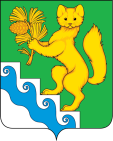 АДМИНИСТРАЦИЯ БОГУЧАНСКОГО РАЙОНАПОСТАНОВЛЕНИЕ02.08.2022                                   с. Богучаны                                      №729 -пО внесении изменений в постановление администрации Богучанского района от 25.10.2013 № 1350-п «Об утверждении муниципальной программы «Развитие сельского хозяйства в Богучанском районе»В соответствии со статьей 179 Бюджетного кодекса Российской Федерации, постановлением администрации Богучанского района от 17.07.13 № 849-п «Об утверждении Порядка принятия решений о разработке муниципальных программ Богучанского района, их формировании и реализации», статьями 7,43,47 Устава Богучанского района Красноярского края ПОСТАНОВЛЯЮ:1. Внести в муниципальную программу «Развитие сельского хозяйства в Богучанском районе» утвержденную постановлением администрации Богучанского района от 25.10.2013 № 1350-п изменения следующего содержания:1.1. В разделе 1. Паспорт муниципальной программы Богучанского района «Развитие сельского хозяйства в Богучанском районе», строку «Ресурсное обеспечение муниципальной программы» читать в новой редакции:1.2. В разделе 1. подпрограммы «Обеспечение реализации муниципальной программы и прочие мероприятия» реализуемой в рамках муниципальной программы «Развитие сельского хозяйства в Богучанском районе», строку «Объемы и источники финансирования подпрограммы» читать в новой редакции:1.3. Приложение № 2 к подпрограмме «Обеспечение реализации муниципальной программы и прочие мероприятия» реализуемой в рамках муниципальной программы «Развитие сельского хозяйства в Богучанском районе» изложить в новой редакции, согласно приложению № 1 к настоящему постановлению.1.4. Приложение № 2 к муниципальной программе «Развитие сельского хозяйства в Богучанском районе» изложить в новой редакции, согласно приложению № 2 к настоящему постановлению.1.5. Приложение № 3 к муниципальной программе «Развитие сельского хозяйства в Богучанском районе» изложить в новой редакции, согласно приложению № 3 к настоящему постановлению.2. Контроль за исполнением настоящего постановления возложить на заместителя Главы Богучанского района по экономике и финансам            А.С. Арсеньеву.3. Постановление вступает в силу со дня, следующего за днем его опубликования в Официальном вестнике Богучанского района.Главы Богучанского района                                          А.С. МедведевПриложение № 1 к Постановлению от 02.08.2022 № 729 -п   Приложение № 2                                                                                                                         к подпрограмме «Обеспечение реализации муниципальной                                                                                                                         программы и прочие мероприятия», реализуемой в рамках                                                                                                                         муниципальной  программы «Развитие сельского хозяйства в                                                                                                                         Богучанском районе»Перечень мероприятий подпрограммы с указанием объема средств на их реализацию и ожидаемых результатовРесурсное обеспечение муниципальной программы20 962 676,93 рублей, в том числе:средства федерального бюджета 185 139,02 рублей:         в 2014 году – 44 818,21 рублей;         в 2015 году – 104 575,25 рублей;         в 2016 году – 21 699,42 рублей;         в 2017 году – 14 046,14 рублей;средства краевого бюджета 20 149 930,97 рублей:в 2014 году – 1 773 660,07 рублей;в 2015 году – 1 779 720,04 рублей;в 2016 году – 1 778 895,22 рублей;в 2017 году – 1 786 566,84 рублей;в 2018 году – 1 871 500,0 рублей;в 2019 году – 1 908 160,0 рублей;в 2020 году – 1 912 530,0 рублей;в 2021 году – 1 736 347,80 рублей;в 2022 году – 1 971 117,0 рублей;в 2023 году – 1 815 717,0 рублей;в 2024 году – 1 815 717,0 рублей;средства районного бюджета 627 606,94 рублей:         в 2014 году – 739,93 рублей;         в 2015 году – 379,96 рублей;         в 2018 году – 48 006,05 рублей;         в 2019 году – 63 481,0 рублей;         в 2020 году – 103 000,0 рублей;         в 2021 году – 103 000,0 рублей;         в 2022 году – 103 000,0 рублей;         в 2023 году – 103 000,0 рублей;         в 2024 году – 103 000,0 рублей.Объемы и источники финансирования подпрограммыОбъем финансирования подпрограммы на период 2021 -2024 годы составит 7 338 651,0 рублей, из них по годам:в 2021 г. – 1 736 100,0 рублей – средства краевого бюджета;в 2022 г. – 1 971 117,0 рублей – средства краевого бюджета;в 2023 г. – 1 815 717,0 рублей – средства краевого бюджета;в 2024 г. – 1 815 717,0 рублей – средства краевого бюджета.Наименование мероприятия подпрограммыГРБСКод бюджетной классификацииКод бюджетной классификацииКод бюджетной классификацииРасходы по годам реализации подпрограммы (рублей)Расходы по годам реализации подпрограммы (рублей)Расходы по годам реализации подпрограммы (рублей)Расходы по годам реализации подпрограммы (рублей)Расходы по годам реализации подпрограммы (рублей)Ожидаемый результат от реализации подпрограммного мероприятия (в натуральном выражении)Наименование мероприятия подпрограммыГРБСГРБСРзПрЦСРТекущий финансовый 2021 годОчередной финансовый 2022 годПервый год планового периода 2023 годВторой год планового периода 2024 годИтого на период 2021-2024 годыОжидаемый результат от реализации подпрограммного мероприятия (в натуральном выражении)Цель: Создание условий для эффективного и ответственного управления финансовыми ресурсами в рамках переданных отдельных государственных полномочийЦель: Создание условий для эффективного и ответственного управления финансовыми ресурсами в рамках переданных отдельных государственных полномочийЦель: Создание условий для эффективного и ответственного управления финансовыми ресурсами в рамках переданных отдельных государственных полномочийЦель: Создание условий для эффективного и ответственного управления финансовыми ресурсами в рамках переданных отдельных государственных полномочийЦель: Создание условий для эффективного и ответственного управления финансовыми ресурсами в рамках переданных отдельных государственных полномочийЦель: Создание условий для эффективного и ответственного управления финансовыми ресурсами в рамках переданных отдельных государственных полномочийЦель: Создание условий для эффективного и ответственного управления финансовыми ресурсами в рамках переданных отдельных государственных полномочийЦель: Создание условий для эффективного и ответственного управления финансовыми ресурсами в рамках переданных отдельных государственных полномочийЦель: Создание условий для эффективного и ответственного управления финансовыми ресурсами в рамках переданных отдельных государственных полномочийЦель: Создание условий для эффективного и ответственного управления финансовыми ресурсами в рамках переданных отдельных государственных полномочийЦель: Создание условий для эффективного и ответственного управления финансовыми ресурсами в рамках переданных отдельных государственных полномочийЦель: Создание условий для эффективного и ответственного управления финансовыми ресурсами в рамках переданных отдельных государственных полномочий1Задача 1.Обеспечение выполнения надлежащим образом отдельных государственных полномочий по решению вопросов поддержки сельскохозяйственного производстваЗадача 1.Обеспечение выполнения надлежащим образом отдельных государственных полномочий по решению вопросов поддержки сельскохозяйственного производстваЗадача 1.Обеспечение выполнения надлежащим образом отдельных государственных полномочий по решению вопросов поддержки сельскохозяйственного производстваЗадача 1.Обеспечение выполнения надлежащим образом отдельных государственных полномочий по решению вопросов поддержки сельскохозяйственного производстваЗадача 1.Обеспечение выполнения надлежащим образом отдельных государственных полномочий по решению вопросов поддержки сельскохозяйственного производстваЗадача 1.Обеспечение выполнения надлежащим образом отдельных государственных полномочий по решению вопросов поддержки сельскохозяйственного производстваЗадача 1.Обеспечение выполнения надлежащим образом отдельных государственных полномочий по решению вопросов поддержки сельскохозяйственного производстваЗадача 1.Обеспечение выполнения надлежащим образом отдельных государственных полномочий по решению вопросов поддержки сельскохозяйственного производстваЗадача 1.Обеспечение выполнения надлежащим образом отдельных государственных полномочий по решению вопросов поддержки сельскохозяйственного производстваЗадача 1.Обеспечение выполнения надлежащим образом отдельных государственных полномочий по решению вопросов поддержки сельскохозяйственного производстваЗадача 1.Обеспечение выполнения надлежащим образом отдельных государственных полномочий по решению вопросов поддержки сельскохозяйственного производства1.1Субвенция на исполнение отдельных государственных полномочий по решению вопросов поддержки сельскохозяйственного производстваАдминистрация Богучанского района806040512300751701736100,01971117,01815717,01815717,07338651,0Доля исполненных бюджетных ассигнований за период с 2021по 2024 год составит не менее 97%Итого по подпрограмме1736100,01971117,01815717,01815717,07338651,0в том числе по источникам финансированияв том числе по источникам финансированиякраевой бюджеткраевой бюджет1736100,019711170,01815717,01815717,07338651,0Приложение № 2 к    Постановлению от 02.08.2022 № 729 -пПриложение № 2к муниципальной программе "Развитие сельского хозяйства в Богучанском районе"Распределение планируемых расходов за счет средств районного бюджета по мероприятиям и подпрограммам муниципальной программыСтатус (муниципальная программа, подпрограмма)Наименование  программы, подпрограммыНаименование главного распорядителя бюджетных средств (далее ГРБС)ГРБСРасходы по годам (рублей)Расходы по годам (рублей)Расходы по годам (рублей)Расходы по годам (рублей)Расходы по годам (рублей)Статус (муниципальная программа, подпрограмма)Наименование  программы, подпрограммыНаименование главного распорядителя бюджетных средств (далее ГРБС)ГРБСтекущий финансовый 2021 годочередной финансовый 2022 годпервый год планового периода 2023 годвторой год планового периода 2024 годИтого на период  
2021-2024 годыМуниципальная программа"Развитие сельского хозяйства в Богучанском районе" всего расходные обязательства по программех     1 839 347,80      2 074 117,00       1 918 717,00       1 918 717,00        7 750 898,80   Муниципальная программа"Развитие сельского хозяйства в Богучанском районе" в том числе по ГРБС:Муниципальная программа"Развитие сельского хозяйства в Богучанском районе" администрация Богучанского района806     1 839 347,80      2 074 117,00       1 918 717,00       1 918 717,00        7 750 898,80   Подпрограмма 1"Поддержка малых форм хозяйствования"всего расходные обязательства по подпрограммех10 247,80 10 000,00 10 000,00 10 000,00           40 247,80   Подпрограмма 1"Поддержка малых форм хозяйствования"в том числе по ГРБС:                      -     Подпрограмма 1"Поддержка малых форм хозяйствования"администрация Богучанского района806          10 247,80           10 000,00            10 000,00            10 000,00             40 247,80   Подпрограмма 2"Устойчивое развитие сельских территорий"всего расходные обязательства по подпрограммех          93 000,00           93 000,00            93 000,00            93 000,00           372 000,00   Подпрограмма 2"Устойчивое развитие сельских территорий"в том числе по ГРБС:                      -     Подпрограмма 2"Устойчивое развитие сельских территорий"администрация Богучанского района806          93 000,00           93 000,00            93 000,00            93 000,00           372 000,00   Подпрограмма 3"Обеспечение реализации муниципальной программы и прочие мероприятия"всего расходные обязательства по подпрограммех     1 736 100,00      1 971 117,00       1 815 717,00       1 815 717,00        7 338 651,00   Подпрограмма 3"Обеспечение реализации муниципальной программы и прочие мероприятия"в том числе по ГРБС:Подпрограмма 3"Обеспечение реализации муниципальной программы и прочие мероприятия"администрация Богучанского района806     1 736 100,00      1 971 117,00       1 815 717,00       1 815 717,00        7 338 651,00   Приложение № 3 к Постановлению от 02.08.2022 № 729 -пПриложение № 3
к муниципальной программе 
«Развитие сельского хозяйства в Богучанском районе» Ресурсное обеспечение и прогнозная оценка расходов на реализацию целей муниципальной программы Богучанского района с учетом источников финансирования, в том числе по уровням бюджетной системыСтатус Наименование  муниципальной программы, подпрограммы муниципальной подпрограммыИсточник финансирования Оценка расходов (рублей), годыОценка расходов (рублей), годыОценка расходов (рублей), годыОценка расходов (рублей), годыОценка расходов (рублей), годыСтатус Наименование  муниципальной программы, подпрограммы муниципальной подпрограммыИсточник финансирования текущий финансовый 2021 годочередной финансовый 2022 годпервый год планового периода 2023 годвторой год планового периода 2024 годИтого на  
2021-2024 годыМуниципальная программа"Развитие сельского хозяйства в Богучанском районе"Всего    1 839 347,80      2 074 117,00          1 918 717,00            1 918 717,00         7 750 898,80   Муниципальная программа"Развитие сельского хозяйства в Богучанском районе"в том числе :                       -     Муниципальная программа"Развитие сельского хозяйства в Богучанском районе"федеральный бюджет                    -                         -                             -                            -     Муниципальная программа"Развитие сельского хозяйства в Богучанском районе"краевой бюджет   1 736 347,80      1 971 117,00          1 815 717,00            1 815 717,00         7 338 898,80   Муниципальная программа"Развитие сельского хозяйства в Богучанском районе"районный бюджет      103 000,00         103 000,00             103 000,00               103 000,00            412 000,00   Муниципальная программа"Развитие сельского хозяйства в Богучанском районе"внебюджетные источники                    -                         -                             -                            -     Муниципальная программа"Развитие сельского хозяйства в Богучанском районе"бюджеты муниципальных образований                    -                         -                             -                            -     Муниципальная программа"Развитие сельского хозяйства в Богучанском районе"юридические лица                    -                         -                             -                            -     Подпрограмма 1"Поддержка малых форм хозяйствования"Всего         10 247,80           10 000,00               10 000,00                 10 000,00              40 247,80   Подпрограмма 1"Поддержка малых форм хозяйствования"в том числе :                       -     Подпрограмма 1"Поддержка малых форм хозяйствования"федеральный бюджет                       -     Подпрограмма 1"Поддержка малых форм хозяйствования"краевой бюджет             247,80                       -                             -                               -                     247,80   Подпрограмма 1"Поддержка малых форм хозяйствования"районный бюджет        10 000,00           10 000,00               10 000,00                 10 000,00              40 000,00   Подпрограмма 1"Поддержка малых форм хозяйствования"внебюджетные источники                    -                         -                             -                            -     Подпрограмма 1"Поддержка малых форм хозяйствования"бюджеты муниципальных образований                    -                         -                             -                            -     Подпрограмма 1"Поддержка малых форм хозяйствования"юридические лица                    -                         -                             -                            -     Подпрограмма 2"Устойчивое развитие сельских территорий"Всего         93 000,00           93 000,00               93 000,00                 93 000,00            372 000,00   Подпрограмма 2"Устойчивое развитие сельских территорий"в том числе :                       -     Подпрограмма 2"Устойчивое развитие сельских территорий"федеральный бюджет                    -                         -                             -                            -     Подпрограмма 2"Устойчивое развитие сельских территорий"краевой бюджет                    -                            -     Подпрограмма 2"Устойчивое развитие сельских территорий"районный бюджет        93 000,00           93 000,00               93 000,00                 93 000,00            372 000,00   Подпрограмма 2"Устойчивое развитие сельских территорий"внебюджетные источники                    -                         -                             -                            -     Подпрограмма 2"Устойчивое развитие сельских территорий"бюджеты муниципальных образований                    -                         -                             -                            -     Подпрограмма 2"Устойчивое развитие сельских территорий"юридические лица                    -                         -                             -                            -     Подпрограмма 3"Обеспечение реализации муниципальной программы и прочие мероприятия"Всего    1 736 100,00      1 971 117,00          1 815 717,00            1 815 717,00         7 338 651,00   Подпрограмма 3"Обеспечение реализации муниципальной программы и прочие мероприятия"в том числе :                       -     Подпрограмма 3"Обеспечение реализации муниципальной программы и прочие мероприятия"федеральный бюджет                    -                         -                             -                            -     Подпрограмма 3"Обеспечение реализации муниципальной программы и прочие мероприятия"краевой бюджет   1 736 100,00      1 971 117,00          1 815 717,00            1 815 717,00         7 338 651,00   Подпрограмма 3"Обеспечение реализации муниципальной программы и прочие мероприятия"районный бюджет                    -                         -                             -                            -     Подпрограмма 3"Обеспечение реализации муниципальной программы и прочие мероприятия"внебюджетные источники                    -                         -                             -                            -     Подпрограмма 3"Обеспечение реализации муниципальной программы и прочие мероприятия"бюджеты муниципальных образований                    -                         -                             -                            -     Подпрограмма 3"Обеспечение реализации муниципальной программы и прочие мероприятия"юридические лица                    -                         -                             -                            -     